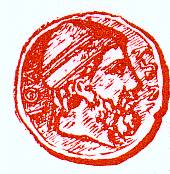 ΕΛΛΗΝΙΚΗ ΔΗΜΟΚΡΑΤΙΑ                                                   Ιθάκη, 29/9/2020ΔΗΜΟΣ ΙΘΑΚΗΣ                                               Τηλ: 2674033445        2674032717Email: s.orfanidis@ithaki.gr             a.molfesi@ithaki.gr            Πληροφορίες: Ορφανίδης Σάββας                        Μορφέση ΔιαμάντωΔΕΛΤΙΟ ΤΥΠΟΥ ΤΟΥ ΔΗΜΟΤΙΚΟΥ ΚΟΙΝΩΝΙΚΟΥ ΠΑΝΤΟΠΩΛΕΙΟΥ ΤΟΥ ΔΗΜΟΥ ΙΘΑΚΗΣΣτα πλαίσια εφαρμογής προγραμμάτων και δράσεων για την καταπολέμηση της φτώχειας και του κοινωνικού αποκλεισμού που δημιουργήθηκαν, αρχικά, από την οικονομική κρίση και στη συνέχεια από την πανδημία του COVID-19 ταυτόχρονα με τα προβλήματα από το πέρασμα του καιρικού φαινομένου «Ιανός» στο νησί μας, σας ενημερώνουμε ότι ξεκινούν οι δράσεις του Δημοτικού Κοινωνικού Παντοπωλείου του Δήμου Ιθάκης. Παρακαλούμε όσους πολίτες, εθελοντές, επιχειρηματίες, εταιρείες, συλλόγους, εκκλησίες κλπ επιθυμούν να προσφέρουν στο Δημοτικό Κοινωνικό Παντοπωλείο, να απευθυνθούν στα τηλέφωνα: 2674033445 / 2674032717. Σας χρειαζόμαστε όλους σε αυτές τις δύσκολες στιγμές και όλοι μαζί θα τα καταφέρουμε!!